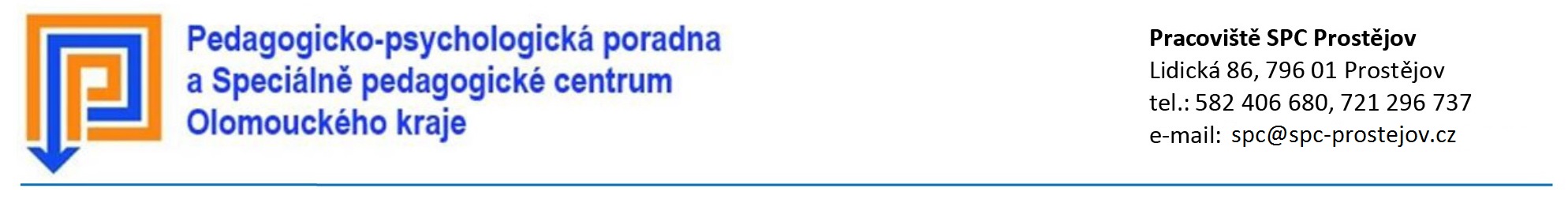 Pedagogická zpráva školy(informace o dosavadním průběhu vzdělávání žáka v ZŠ speciální)Jméno a příjmení dítěte: Datum narození: 		Adresa bydliště: Název a adresa školy: Třída: 		Opakování ročníku (kterého):	Stupeň PO:  	 Individuální vzdělávací plán: ☐ ANO x ☐ NE		Stimulační plán: ☐ ANO x ☐ NE   	 Zpráva je podkladem:☐ k prvotnímu vyšetření 	☐ ke kontrolnímu vyšetření - naposledy vyšetřen dne: Situace v kmenové třídě žáka (dle příslušných ustanovení vyhlášky č. 27/2016 Sb.): Celkový počet žáků ve třídě:  	Počet pedag. pracovníků (pedagog, AP, příp. os. asistent): Žákovi je poskytována podpora: ☐ asistentem pedagoga: 	☐ školním psychologem:	☐ dalším ped. pracovníkem: 	☐ osobním asistentem: Intervence jiných odborných pracovišť (má-li škola tyto informace k dispozici)☐ jiné školské poradenské zařízení (PPP, SPC, SVP): ☐ logoped: ☐ psycholog: ☐ odborní lékaři: ☐ jiná odborná pracoviště: ☐ školní psycholog:☐ OSPOD Rodinné prostředí žáka (Výchovné působení rodiny, odlišnosti kulturního prostředí, specifické životní podmínky.):Charakteristika žáka: 1/ Sociální chování:má vůdčí postavení – oblíbený v kolektivu – spíše neoblíbený – na okraji kolektivu – samotář konfliktní ve vztahu s vrstevníky – objevují se záchvaty vzteku či vzdoruposlechne dospělého – podřídí se ochotně pokynu – obtížně se zvládá – nedá se zvládnoutneúspěch se snaží napravit, nevzdává se – rezignuje – reaguje afektem – nápadně citlivé na neúspěch problémy v chování (stereotypie, rituály, hyperaktivita, agresivita):projevuje zájem o sociální kontaktyúčastní se kolektivních činností2/ Komunikacev komunikaci je aktivní – pasivní udržuje oční kontakt – čitelná mimika komunikuje verbálně – neverbálně – gesty – mimikou – alternativním způsobem ….tvoří jednoduché věty – používá jednotlivá slova – opakuje slovavydává artikulované – neartikulované zvukyslovní zásoba přiměřená – omezená – vyjadřuje se neobratně jednoduché pokyny chápe – nechápe – splní – splní s pomocí – nesplní 3/ Školní dovednosti:a) Čtenářské dovednosti:nečte – pozná velká – malá tiskací písmena (která?) ….přečte slabiky a jednoduchá slova využívá metodu Globálního čtení – jinou metodu čtení (kterou?) ….zvládá reprodukci jednoduchých říkanekpozná (ukáže) piktogramy – předměty na obrázku – předměty na fotografii – skutečné předmětyb) Početní dovednosti:chápe pojmy: malý – velký, všechno – nic, málo – hodněčíselnou řadu řekne do… určí množství v oboru do… chápe pojem sčítání (přidat) – odčítání (ubrat)sčítá – odčítá v oboru do … počítá na kalkulačcec) Grafický projev:chápe spojení tužka-papírčmárá – napodobí směr čáry – klubíčkyzvládá jednoduchou kresbu postavy – předmětu píše hůlkovým písmem – psacím písmemsamostatně zvládne podpiszvládne opis písmen/slov/vět – přepis písmen/slov/vět – diktát písmen/slov/vět4/ Motorika:a) Hrubá motorika:pohybuje se samostatně bez omezení – s omezením – pomocí ortopedických pomůcek – je na vozíku zvládá: běh – chůze po schodech – střídání nohou – házení míčem – chytání míče – kopání do míče – dětské prolézačkyb) Jemná motorika:manipulaci s předměty zvládá – nezvládá pohyby jsou přesné – nepřesné – obratné – neobratné – mimovolnézvládá: stříhání – lepení – navlékání – jednoduché manuální činnosti5/ Volná činnost a hraneumí spolupracovat – napadá ostatní děti – o kolektivní hru nemá zájemzabaví se samostatnou hrou přiměřenou věkuprojevuje fantazii – chybí fantazijní hra – převládá mechanická či destrukční hrado hry se samo zapojuje – zapojí se až po výzvěnovou hru si osvojuje snadno – obtížně základní pravidla her je schopné – není schopné dodržovatje schopen řízené činnosti – je schopen samostatné činnosti (např. skládanky)6/ Sebeobsluha: Oblékání:Toaleta:Stolování:ZpracovalV		dne: ……………………………..……                                                                                                                                        	podpis ředitele školy a razítkoDůvody vyšetření (Podrobná specifikace projevů – uveďte také předpokládané důvody školních obtíží – nedostatek nadání, specifikace poruch učení nebo chování, nedostatečná domácí příprava, kulturní prostředí, odlišné životní podmínky žáka atd.)Třídní učitelVýchovný poradce / Koordinátor pro inkluzijménopodpis